Name: ____________________________Date: _____________________________Hour: _____________________________Binder and Supply Check 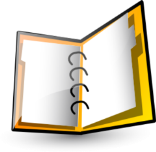 Place a check mark in the blank if they do have the item. If they don’t receive a check mark, explain why._____ 3-ring binder for Communication Arts ONLY	___________________________________	  At least 20 pieces college-ruled paper	___________________________________ Supply Holder attached inside binder	___________________________________ 2 pens, blue or black in only	___________________________________ 2 sharpened pencils	___________________________________ 5 tab dividers labeled and in order: Class Info., Grammar, Vocabulary, Writing, and Literature. 	___________________________________ Class Syllabus and Make-Up Work Procedures in Class Info Section	______________________________(5 points each) ________ Total/35Name: ____________________________Date: _____________________________Hour: _____________________________Binder and Supply Check Place a check mark in the blank if they do have the item. If they don’t receive a check mark, explain why._____ 3-ring binder for Communication Arts ONLY	___________________________________	  At least 20 pieces college-ruled paper	___________________________________ Supply Holder attached inside binder	___________________________________ 2 pens, blue or black in only	___________________________________ 2 sharpened pencils	___________________________________ 5 tab dividers labeled and in order: Class Info., Grammar, Vocabulary, Writing, and Literature. 	___________________________________ Class Syllabus and Make-Up Work Procedures in Class Info Section	______________________________(5 points each) ________ Total/35